Учебник > Физическая культура > 9 класс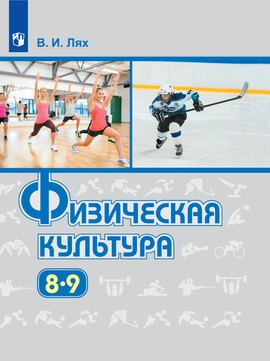 Физическая культура. 8-9 классы.В учебнике представлены теоретические сведения об основах физической культуры, о занятиях спортом, соблюдении правил личной гигиены и самоконтроля в процессе организованных и самостоятельных занятий физическими упражнениями, даны представления об истории возникновения и развития физической культуры и олимпийского движения в мире и Российской Федерации. В учебнике отражён также обязательный для освоения учебный материал по спортивным играм, лёгкой атлетике, гимнастике, элементам единоборств, плаванию и лыжной подготовке. Приведены необходимые сведения о содержании и методике самостоятельных занятий хоккеем, бадминтоном, коньками, скейтбордом, атлетической гимнастикой и роликовыми коньками.Ссылка:  https://media.prosv.ru/content/item/8082/ ПредметФизическая культураКласс9АвторыЛях В. И.ISBN978-5-09-071621-5